ЧЕРКАСЬКА ОБЛАСНА РАДАР І Ш Е Н Н Я17.06.2022                                                                             № 13-32/VIIIПро звернення депутатів Черкаської обласної ради до Верховної Ради України та Кабінету Міністрів України щодо внесення змін до Закону України «Про повну середню освіту»та  наказу Міністерства освіти і науки України від 06.12.2010 № 1205 «Про затвердження Типових штатних нормативів закладів загальної середньої освіти»Відповідно до статті 43 Закону України «Про місцеве самоврядування 
в Україні» обласна рада    в и р і ш и л а :звернутися до Верховної Ради України та Кабінету Міністрів України щодо внесення змін до Закону України «Про повну середню освіту» та  наказу Міністерства освіти і науки України від 06.12.2010 № 1205 «Про затвердження Типових штатних нормативів закладів загальної середньої освіти» (текст звернення додається).Голова							                  А.ПІДГОРНИЙ Додатокдо рішення обласної радивід 17.06.2022 № 13-32/VIII      Звернення депутатів Черкаської обласної ради 
до Верховної Ради України та Кабінету Міністрів України щодо внесення змін до Закону України «Про повну середню освіту» та  наказу Міністерства освіти і науки України від 06.12.2010 № 1205 «Про затвердження Типових штатних нормативів закладів загальної середньої освіти»На цей час існує низка проблем щодо забезпечення наших шкіл викладачами з предмету «Захист України», що негативно впливає на якості викладання зазначеного предмету.Відповідно до п. 3 Прикінцевих та перехідних положень Закону України «Про повну середню освіту» до 1 липня 2020 року керівники державних і комунальних закладів загальної середньої освіти зобов'язані припинити безстрокові трудові договори з педагогічними працівниками таких закладів освіти, яким виплачується пенсія за віком, з одночасним укладенням з ними трудових договорів строком на один рік.Відповідно до ст. 22 чинної редакції Закону України «Про повну середню освіту» педагогічні працівники державних і комунальних закладів середньої освіти, які досягли пенсійного віку та які отримують пенсію за віком, працюють на основі трудових договорів, що укладаються строком від одного до трьох років.Законодавчо встановлена умова щодо отримання пенсії саме за віком, призвела до того, що викладачі середніх шкіл предмету «Захист України», які є військовослужбовцями у відставці, давно досягли пенсійного віку, але отримують пенсію за вислугою років, як більшість військовослужбовців у відставці, не підпадають під дію ст. 22 Закону України «Про повну середню освіту». Тобто норма Закону є вибірковою і носить дискримінаційний характер, оскільки надає привілеї викладачам-пенсіонерам за вислугою років перед викладачами- пенсіонерам за віком.З метою усунення дискримінаційного становища пропонується Верховній Раді України внести зміни в ст. 22 Закону України «Про повну середню освіту» шляхом виключення фрази «за віком»2. У зв'язку із напруженою соціально-політичною ситуацією, пов'язаною з військовою агресією з боку Російської Федерації, воєнними діями, які відбуваються на Сході України, надзвичайно актуальним є підготовка молоді до захисту територіальної цілісності України, формування в них високих моральних якостей та патріотизму. Особливо гостро існує потреба в організації військово-патріотичного виховання школярів, зокрема у викладанні предмета «Захист України».Однак, у процесі роботи існує низка проблем. Насамперед – це кадрове забезпечення. Його аналіз свідчить, що близько 42% учителів цього предмета на Черкащині не відповідають вимогам Положення про допризовну підготовку. 85 з них (22%) не мають військового звання і взагалі не служили в армії, а 76 (близько 20%) – це рядові солдати. Лише 101 педагог (понад 26%) – це сержанти; 17 (4%) – прапорщики; 46 (12%) – молодші офіцери і 60 осіб (16%) – старші офіцери.Проблема полягає у відсутності фахівців через низьку заробітну плату, оскільки у штатному розписі відсутня посада військового керівника. В середньостатистичному закладі загальної середньої освіти вчитель «Захисту України» має лише 3-4 години педагогічного навантаження, при тому, що ставка педагога становить 18 годин на тиждень. Посада ж військового керівника передбачала б 9 годин педагогічного навантаження для проведення в закладі освіти позакласної роботи з військово-патріотичного виховання.Враховуючи вищезазначене, пропонуємо Кабінету Міністрів України, Міністерству освіти і науки України розглянути питання щодо внесення змін до наказу Міністерства освіти і науки України від 06.12.2010 № 1205 «Про затвердження Типових штатних нормативів закладів загальної середньої освіти» (зі змінами), ввівши до переліку посаду «Військовий керівник».Діє наразіПропонуєтьсяпедагогічні працівники державних і комунальних закладів середньоїосвіти, які досягли пенсійного віку та які отримують пенсію за віком,працюють на основі трудових договорів, що укладаються строком від одного до трьох років.педагогічні працівники державних і комунальних закладів середньоїосвіти, які досягли пенсійного віку та які оотримують пенсію, працюють на основі трудових договорів, що укладаються строком від одного до трьох років.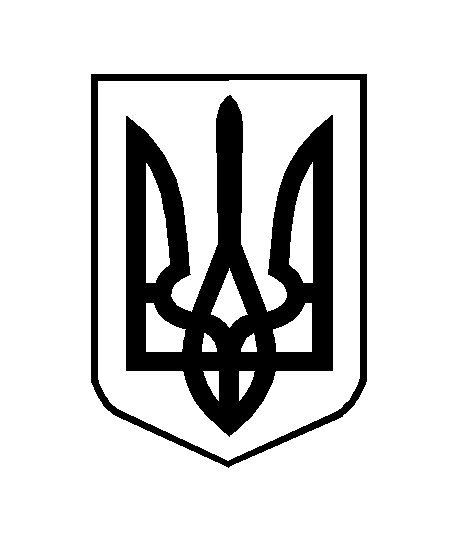 